Scoil Bhríde,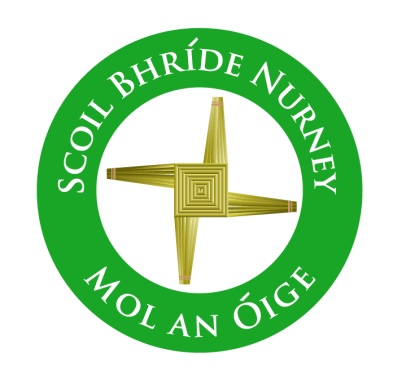 Nurney,County Kildare.Tel/Fax: (045)526767Email: sbnurney@gmail.com www.nurneyns.comRoll no: 16345A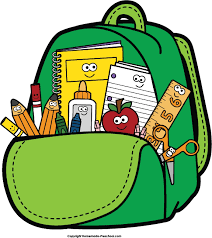 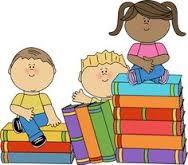 Senior Infants 2023 – 2024Additional requirementsItems to be purchased and labelled by parents in advance of September 2023:(We have also indicated the ‘likely’ costs of these required items at best value stores)Packet of twistable colours with name on each one (no markers) (€3.49)2 Pritt Stick/Glue sticks (labelled with child’s name on them) (€1.99 each)1 Colouring Book (€3)2 A4 Scrap books (€1.99 each)3 chubby or easy graph pencils (50 cent each)Please label all lunch boxes, drinks containers, uniform jumpers and tracksuit jumpersRegarding schoolbags: Please do not purchase a bag with wheels and ensure that the bag you buy is adequately big to accommodate A4 size folders and your child’s lunch.€50 to be paid to class teacher or online by mid-September 2023 (if paying by cash/cheque this should be in a sealed envelope with your child’s name and class printed clearly on it)This amount will be allocated to cover the cost of art and craft supplies and photocopying throughout the year ahead.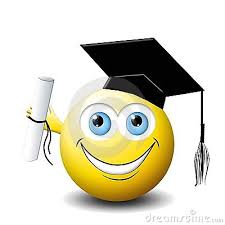 Thank you for your co-operation and looking forward to a great year ahead! ___________________Class Teacher